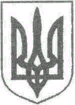 ЗВЯГЕЛЬСЬКА МІСЬКА РАДАРІШЕННЯсорок шоста сесія						        восьмого скликання __________________________                                              №  _____________Про передачу майна комунальної власності Керуючись статтями 25, 26, 60 Закону України «Про місцеве самоврядування в Україні», рішенням міської ради від 19.04.2018 № 486 «Про затвердження Положення про порядок списання майна комунальної власності Звягельської міської територіальної громади», враховуючи звернення командування в/ч А0409, міська рада ВИРІШИЛА:1. Управлінню культури і туризму міської ради передати на баланс військової частини А0409 державну атрибутику: Державний Прапор України у кількості 300 штук на суму 97200,00 грн.2. Керівникам вищезазначених юридичних осіб оформити прийом-передачу майна згідно чинного законодавства України.3. Контроль за виконанням цього рішення покласти на постійну комісію міської ради з питань бюджету територіальної громади, комунальної власності та економічного розвитку, постійну комісію міської ради                       з питань соціальної політики, охорони здоров’я, освіти, культури та спорту 
та заступників міського голови Якубова В.О., Борис Н.П.Міський голова                                                                      Микола БОРОВЕЦЬ